Помните, безопасность ваших детей во многом зависит от вас! 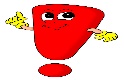 Уважаемые родители!В целях профилактики несчастных случаев среди несовершеннолетних в период летних каникул просим Вас обратить особое внимание на следующие факторы и действия, обеспечивающие безопасность детей:Формируйте у детей навыки обеспечения личной безопасности. Проведите с детьми индивидуальные беседы, объяснив важные правила, соблюдение которых поможет сохранить жизнь.Не оставляйте несовершеннолетних на долгое время без присмотра. Постоянно будьте в курсе, где и с кем ваш ребенок, контролируйте место пребывания детей.Запретите детям играть на проезжей части, вблизи строек, заброшенных и (или) признанных аварийными (ветхими) зданий, объектов незавершённого строительства, коммунальной инфраструктуры,  заброшенных колодцев, трансформаторных подстанций, дизельных электростанций, несанкционированных свалок, залезать в стоящие бесхозные машины, подвалы и другие подобные места.Помните! Поздним вечером и ночью (с 23.00 до 6.00 часов в летний период) детям и подросткам законодательно запрещено появляться на улице без сопровождения взрослых.Внушите ребенку, что купание в водоемах без присмотра взрослых категорически запрещено.Учите детей соблюдать Правила дорожного движения, наблюдать и ориентироваться на дороге.Учите детей не разговаривать с незнакомыми людьми, не принимать то них никаких подарков. Объясните, что посторонним является любой взрослый, которого он не знает, даже если он будет говорить, что знает ребенка или его родителей.Учите детей пользоваться телефоном в случае чрезвычайной ситуации. Они должны знать, кому и куда следует звонить с просьбой о помощи.Научите детей действиям в различных экстремальных ситуациях (пожар, затопление, проблемы с электропроводкой, газоснабжением, телефоном, попытке проникновения в квартиру и т. п.).С раннего возраста объясните детям пагубность курения, алкоголя, наркотиков.